 Application for UDARF Research Fund Grant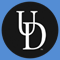    Send to UDARF Vice-President for review by the UDARF Research Committee Application for UDARF Research Fund Grant   Send to UDARF Vice-President for review by the UDARF Research Committee Application for UDARF Research Fund Grant   Send to UDARF Vice-President for review by the UDARF Research CommitteeYour name:Your name:Your email address:Your email address:Your academic field:Your academic field:The amount requested ($750 limit):The amount requested ($750 limit):$Purpose of funding (limit of 200 words).  Provide:Purpose of funding (limit of 200 words).  Provide:Purpose of funding (limit of 200 words).  Provide:EITHERa. the name and description of the research project:ORb. Title of academic paper and name and date of conference where paper is to be given:Describe in detail for what the funds are requested: